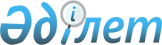 О внесении дополнений и изменений в постановление Правления Национального Банка Республики Казахстан от 27 октября 2003 года N 382 "Об утверждении Правил ведения Государственного реестра эмиссионных ценных бумаг"
					
			Утративший силу
			
			
		
					Постановление Правления Агентства Республики Казахстан по регулированию и надзору финансового рынка и финансовых организаций от 25 марта 2006 года N 76. Зарегистрировано в Министерстве юстиции Республики Казахстан 21 апреля 2006 года N 4198. Утратило силу постановлением Правления Национального Банка Республики Казахстан от 28 ноября 2016 года № 282

      Сноска. Утратило силу постановлением Правления Национального Банка РК от 28.11.2016 № 282 (вводится в действие по истечении десяти календарных дней после дня его первого официального опубликования).      В целях совершенствования нормативных правовых актов и приведения их в соответствие с законодательством Республики Казахстан, Правление Агентства Республики Казахстан по регулированию и надзору финансового рынка и финансовых организаций (далее - Агентство)  ПОСТАНОВЛЯЕТ: 

      1. Внести в  постановление Правления Национального Банка Республики Казахстан от 27 октября 2003 года N 382 "Об утверждении Правил ведения Государственного реестра эмиссионных ценных бумаг" (зарегистрированное в Реестре государственной регистрации нормативных правовых актов под N 2574, опубликованное в 2004 году в Бюллетене нормативных правовых актов Республики Казахстан N 1-4) следующие дополнения и изменения: 

      в Правилах ведения Государственного реестра эмиссионных ценных бумаг, утвержденных указанным постановлением: 

      пункт 3 дополнить подпунктом 4-1) следующего содержания: 

      "4-1) реестра паев (электронная форма);"; 

      в пункте 5: 

      в подпункте 2) цифры ", 36)" исключить; 

      дополнить подпунктом 4-1) следующего содержания: 

      "4-1) в карточке выпуска паев, заполненной согласно Приложению 2-1 к настоящим Правилам;"; 

      в подпункте 5) после цифры "2)," дополнить цифрами "28), 29),"; 

      в подпункте 6) после цифры "2)," дополнить цифрами "28), 29),"; 

      дополнить подпунктом 6-1) следующего содержания: 

      "6-1) в карточке отчета об итогах размещения паев, содержащей сведения в соответствии с подпунктами 32), 34) и 35) пункта 18 и подпунктами 9)-11) пункта 20-1 настоящих Правил;"; 

      в пункте 6 слова "3 и 4" заменить словами "3, 4 и 5"; 

      дополнить пунктом 10-1 следующего содержания: 

      "10-1. Присвоение регистрационных номеров выпускам паев осуществляется в следующем порядке: регистрационный номер выпуска паев состоит из пяти позиций; на первой и второй позициях номера указываются арабские цифры, обозначающие порядковый номер управляющей компании, инициировавшей выпуск паев паевого инвестиционного фонда, в Государственном реестре ценных бумаг, который остается уникальным и без изменений для каждой управляющей компании; на третьей позиции указывается знак "/"; на четвертой и пятой позициях указываются арабские цифры, обозначающие порядковый номер паевого инвестиционного фонда управляющей компании, его создавшей."; 

      в пункте 18: 

      в подпункте 3) слова "народное общество," исключить; 

      подпункт 21) изложить в следующей редакции: 

      "21) вид эмиссионных ценных бумаг, где указывается одна из записей: "простые акции", "привилегированные акции", "ипотечные облигации", "агентские облигации", "облигации купонные, обеспеченные залогом имущества эмитента", "облигации купонные, обеспеченные гарантией банка", "облигации купонные без обеспечения", "инфраструктурные облигации", "облигации дисконтные, обеспеченные залогом имущества эмитента", "облигации дисконтные, обеспеченные гарантией банка", "облигации дисконтные без обеспечения" (за исключением сведений о государственной регистрации облигационной программы), паи;"; 

      в подпункте 22) после слова "облигаций" дополнить словами ", паев, подлежащих первоначальному размещению,"; 

      в подпункте 24) слова "(в процентах)" исключить; 

      подпункт 36) исключить; 

      подпункт 37 изложить в следующей редакции: 

      "37) акционеры, владеющие 10 и более процентами размещенных акций эмитента, с указанием процентного соотношения, принадлежащих им акций к общему количеству размещенных акций эмитента, за исключением выкупленных обществом, а также крупные акционеры, с указанием процентного соотношения, принадлежащих им голосующих акций к общему количеству голосующих акций эмитента;"; 

      дополнить пунктом 20-1 следующего содержания: 

      "20-1. Реестр паев содержит следующие сведения: 

      1) перечисленные в подпунктах 16)-18), 21), 22), 25), 32), 34), 35), 41) пункта 18 настоящих Правил; 

      2) наименование фонда; 

      3) вид фонда; 

      4) наименование управляющей компании; 

      5) адрес управляющей компании с указанием области, почтового индекса, населенного пункта, улицы (массива) и номера строения; 

      6) общий классификатор предприятий и организаций (ОКПО) управляющей компании; 

      7) наименование регистратора; 

      8) наименование кастодиана; 

      9) наименование собственников паев с указанием доли принадлежащих им паев в общем количестве размещенных паев; 

      10) стоимость чистых активов фонда на дату окончания размещения паев; 

      11) фамилия, инициалы работника структурного подразделения уполномоченного органа, рассмотревшего документы, представленные для утверждения отчета об итогах размещения паев."; 

      дополнить пунктом 22-1 следующего содержания: 

      "22-1. При государственной регистрации выпуска паев заполняются подпункты 16)-18), 21), 22), 25), 41) пункта 18 и подпункты 2)-8) пункта 20-1 настоящих Правил."; 

      дополнить пунктом 23-1 следующего содержания: 

      "23-1. При утверждении отчета об итогах размещения паев в реестре паев заполняются подпункты 32), 34), 35) пункта 18 и подпункты 9)-11) пункта 20-1 настоящих Правил."; 

      в приложении 1: 

      слова "(в народном акционерном обществе - 5 и более процентами акций общества)" исключить; 

      слова "Количество принадлежащих акций общества в процентном соотношении к общему количеству акций, находящихся в обращении за вычетом акций, выкупленных обществом на вторичном рынке ценных бумаг" заменить словами "Процентное соотношение акций каждого акционера, обладающего десятью и более процентами размещенных акций общества, к общему количеству размещенных акций, за исключением выкупленных обществом, а также процентное соотношение акций, принадлежащих акционеру, обладающему десятью и более процентами голосующих акций общества, к общему количеству голосующих акций общества"; 

      приложение 2 изложить в редакции согласно Приложению 1 к настоящему постановлению; 

      дополнить приложениями 2-1 и 5 согласно Приложению 2 к настоящему постановлению. 

      2. Настоящее постановление вводится в действие по истечении четырнадцати дней со дня государственной регистрации в Министерстве юстиции Республики Казахстан. 

      3. Департаменту надзора за субъектами рынка ценных бумаг и накопительными пенсионными фондами (Токобаев Н.Т.): 

      1) совместно с Юридическим департаментом (Байсынов М.Б.) принять меры к государственной регистрации в Министерстве юстиции Республики Казахстан настоящего постановления; 

      2) в десятидневный срок со дня государственной регистрации в Министерстве юстиции Республики Казахстан довести настоящее постановление до сведения заинтересованных подразделений Агентства. 

      4. Отделу международных отношений и связей с общественностью Агентства (Пернебаев Т.Ш.) обеспечить публикацию настоящего постановления в средствах массовой информации Республики Казахстан. 

      5. Контроль за исполнением настоящего постановления возложить на заместителя Председателя Агентства Бахмутову Е.Л.       Председатель 

Приложение 1               

к постановлению Правления Агентства   

Республики Казахстан по          

регулированию и надзору финансового   

рынка и финансовых организаций     

от 25 марта 2006 года N 76       "Приложение 2               

к Правилам ведения Государственного    

реестра эмиссионных ценных бумаг                      Карточка выпуска облигаций Наименование эмитента __________________________________________ 

Общий классификатор предприятий и организаций __________________ 

Вид деятельности _______________________________________________ 

Специализация: (нужное отметить) ________________ банк; 

страховая (перестраховочная) организация_______________________; 

пенсионный фонд ____________; инвестиционный _____________ фонд; 

профессиональный участник рынка ценных бумаг_____; прочие _____. 

Государственная доля: Да ______ ; Нет________. 

Область ______________________ Адрес ___________________________ 

Телефон _________ факс __________ адрес электронной почты ______ 

История эмитента: создание ___________ присоединение ___________ 

разделение ___________ выделение ____________ слияние __________ 

преобразование ______________ другое ___________________________ 

Орган регистрации юридического лица ____________________________ 

дата регистрации номер ________________ номер ________________. 

Объем выпуска ___________ тенге, номинальная стоимость _________ 

Наименование регистратора: _____________________________________ 

Дата регистрации выпуска облигаций (облигационной программы): 

Срок обращения облигаций с указанием единицы 

измерения __________________________ (годы, месяцы, недели, дни) 

Периодичность выплаты купонов __________________________________ Структура выпуска:       Сведения о должностных лицах эмитента:    Исполнитель 

уполномоченного органа ________ Подпись ________ дата". 

Приложение 2               

к постановлению Правления Агентства   

Республики Казахстан по          

регулированию и надзору финансового   

рынка и финансовых организаций     

от 25 марта 2006 года N 76       "Приложение 2-1               

к Правилам ведения Государственного    

реестра эмиссионных ценных бумаг                        Карточка выпуска паев Регистрационный номер выпуска паев _____________________________ 

Вид паевого фонда: _____________________________________________ 

Наименование паевого фонда: ____________________________________ 

Дата регистрации выпуска паев: _________________________________ 

Срок функционирования паевого фонда: ___________________________ 

Номинальная стоимость пая: _____________________________________ 

Национальный идентификационный номер, присвоенный паям: ________ 

Условия начала размещения паев: ________________________________ 

Наименование управляющей компании: _____________________________ 

Адрес управляющей компании: 

      область: __________________________ 

      адрес: ____________________________ 

Общий классификатор предприятий и организаций управляющей 

компании (ОКПО): ________________________ 

Наименование кастодиана: _______________________________________ 

Наименование регистратора: _____________________________________ 

Исполнитель уполномоченного органа ______ Подпись ______ Дата 

Приложение 5               

к Правилам ведения Государственного    

реестра эмиссионных ценных бумаг                                 Заявка 

          для получения регистрационного номера выпуска и 

            национального идентификационного номера паев    Исполнитель 

уполномоченного органа ______ Подпись _______ Дата ________ ". 
					© 2012. РГП на ПХВ «Институт законодательства и правовой информации Республики Казахстан» Министерства юстиции Республики Казахстан
				Номер 

выпуска 

и вид 

облигаций Объем 

выпуска Номи- 

нальная 

стои- 

мость Коли- 

чество Нацио- 

нальный 

иденти- 

фикацион- 

ный номер Возмож- 

ность 

конвер- 

тирова- 

ния Размер 

купонной 

ставки Должность фамилия, 

имя, 

отчество Процентное соотношение акций 

каждого акционера, обладающего 

десятью и более процентами 

размещенных акций общества, к 

общему количеству размещенных 

акций, за исключением выкупленных 

обществом, а также процентное 

соотношение акций, принадлежащих 

акционеру, обладающему десятью и 

более процентами голосующих акций 

общества, к общему количеству 

голосующих акций общества Первый руководитель Главный бухгалтер 1 Наименование паевого фонда 2 Вид паевого фонда 3 Управляющая компания 4 Полный почтовый адрес 

управляющей компании 5 Срок функционирования фонда 6 Номер управляющей компании 7 Номер паевого фонда 8 Регистрационный номер выпуска 9 Национальный идентификационный 

номер паев 